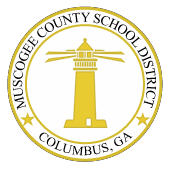 Muscogee County School District Elementary School Basic Supply List  2018-2019 School YearGrades K - 2Index Cards3-Ring Binder ( 1-Inch)Composition Book (Primary Preferred)Glue Sticks#2 Pencils (1 Dozen)Notebook Paper (Wide-Ruled)(1 – 2 only)MarkersScissors (safety)ErasersCrayonsTissue (1 Box suggested)Grades 3 – 53-Ring Binder (1-Inch)Erasers3-Prong Pocket Folders1 Pack of Dividers with TabsComposition BookGlue SticksMarkersCrayonsRulerIndex Cards#2 Pencils (1 Dozen)Pens (Black or Blue ink)Notebook Paper (Wide-Ruled)Tissue (1 Box suggested)Note:  Magnet schools and special programs may require additional item